Разработчики заданий: Герасимович Сергей Михайлович, ГУО «Ленинская средняя школа Бобруйского района»Дашковская Наталья Святославовна, ГУО «Учебно - методический кабинет Бобруйского района»Билет № 22. Практическое задание. Социально-экономическое развитие Республики Беларусь.Источник 1. Динамика валового внутреннего продукта Республики Беларусь (1990 – 2022 гг.) (Беларусь – ВВП | 1990-2021 Данные | 2022-2024 прогноз (tradingeconomics.com))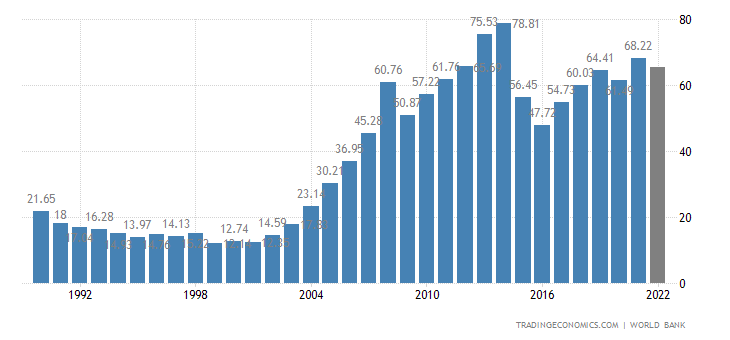 Источник 2: Динамика населения Республики Беларусь (1991 – 2022 гг.) Численность населения на 1 января 2022 г. (belstat.gov.by)Источник 3. В. Гусаков. Глава Академии наук – об особенностях и преимуществах белорусской модели развития Глава Академии наук – об особенностях и преимуществах белорусской модели развития (sb.by)Белорусская социально-экономическая модель развивается преимущественно на базе реального сектора экономики. В основе – крупные предприятия и производства, функционирующие под патронатом государства. И это правильно и справедливо. Только крупномасштабный реальный сектор может создавать необходимую устойчивость функционирования государства. Поскольку он государствообразующий, фундаментальный, объемный, конкурентоспособный и долгосрочный. Малые и средние предприятия вряд ли могут сегодня конкурировать с крупными на равных условиях мировой конъюнктуры. Побеждают сильнейшие. Конечно, исключения есть. Существует так называемое малотоннажное производство при высокой эффективности (в фармацевтике, биопродукции и так далее). Но это не всеобщая закономерность, а лишь отдельные случаи. До тех пор, пока ими не заинтересуются крупные товаропроизводители и сети.Никто не возражает против малого и среднего бизнеса. Белорусская социально-экономическая модель допускает различные формы. Известна мобильность и гибкость малого и среднего бизнеса, но в то же время и его конъюнктурность. Многие такие предприятия не имеют длительного жизненного цикла. Поэтому их следует рассматривать как дополнение или продолжение крупнотоварного производства…».Вопросы:1) С опорой на источник №1 назовите важнейший показатель социально-экономического развития государства. (2 уровень)2) С опорой на источник №1 выделите периоды спада и роста экономики Республики Беларусь. (3 уровень)3) С опорой на источник №3 выделите характерные черты белоруской социально-экономической модели. (4 уровень)4) Определите положительные и отрицательные явления в социально-экономическом развитии Республики Беларусь. Объясните свой выбор. (5 уровень).ГодыКол-во населенияГодыКол-во населенияГодыКол-во населения199110 189 75320029 900 41420139 442 450199210 198 34620039 830 68120149 443 972199310 234 59320049 762 81720159 453 058199410 243 50620059 697 47520169 469 093199510 210 40320069 630 35420179 469 665199610 177 25820079 579 49320189 448 312199710 141 88020089 542 41220199 429 257199810 092 98620099 513 55720209 410 259199910 045 23720109 495 60820219 349 645200010 002 53520119 472 06420229 255 52420019 956 68420129 451 221